Regulamin inicjatyw lokalnych realizowanych w ramach projektu„Wspólnie możemy więcej”Cel działaniaW ramach programu wsparte finansowo zostaną inicjatywy zgłoszone przez grupy mieszkańców Elbląga (reprezentowane przez min. 3 osoby fizyczne), które odpowiadają na zdiagnozowane w lokalnej społeczności problemy/potrzeby. Proces planowania i realizacji inicjatyw musi zostać przeprowadzony partycypacyjnie, a realizator włączy do udziału możliwie najszerszą grupę mieszkańców.TerminyTermin składania wniosków: wnioski mogą być składane od 01.03.2022 do 31.08.2023 lub do wyczerpania puli środków na realizację inicjatyw.Termin realizacji inicjatyw: do 90 dni od rozpoczęcia realizacji inicjatywy, lub do dnia 29.09.2023.Sposób wnioskowania o sfinansowanie inicjatywyPomysł na inicjatywę należy zgłosić i omówić z animatorem:Osobiście w biurze projektu przy ul. Związku Jaszczurczego 17 w ElbląguTelefonicznie pod numerem 573 444 460 (Mateusz Jachimowicz)Mailowo pod adresem m.jachimowicz@eswip.plSkonsultowaną z animatorem fiszkę dot. inicjatywy należy złożyć osobiście w biurze projektu lub mailowo na adres m.jachimowicz@eswip.plRealizacja inicjatywyPo pozytywnej ocenie fiszki przez animatora oraz komisji oceniającej, należy przeprowadzić we wskazanej społeczności proces w ramach którego założenia i docelowy kształt inicjatywy będzie efektem wspólnej pracy mieszkańców oraz złożyć sprawozdanie z całego procesu.Po zaakceptowaniu sprawozdania przez animatora, następuje podpisanie umowy na realizację inicjatywy.Po zrealizowaniu inicjatywy należy złożyć sprawozdanie merytoryczne z realizacji, wraz z dokumentacją zdjęciową.Przez cały proces realizacji inicjatywy – od momentu zgłoszenia, po realizację i przygotowanie sprawozdania – grupy inicjatywne wspierane są przez animatora. Dla ułatwienia i zwiększenia czytelności, cały przebieg prezentujemy jako diagram, będący załącznikiem nr 1 do regulaminu.Kryteria ocenyKomisja podczas oceny będzie brała pod uwagę jakość zaplanowanego i opisanego w fiszce procesu partycypacji, stopień zaangażowania mieszkańców oraz problem, który dzięki realizacji zostanie rozwiązany (lub zmniejszone zostaną jego skutki).Ocena prowadzona przez animatora ma na celu sprawdzenie poprawności przygotowania fiszki, zaplanowanego procesu partycypacji i wskazania ewentualnych uwag, które wpłyną na zwiększenie efektu, atrakcyjności, itp.Negatywna ocena fiszki lub sprawozdania z realizacji procesu partycypacji uprawnia grupę do ponownej pracy z animatorem i powtórzenie podejścia.Finansowanie inicjatywyNa inicjatywę można pozyskać finansowanie w wysokości ok. 3000,00zł, kwota ta może zostać zwiększona lub zmniejszona w zależności od dostępności środków w ramach projektu oraz aktualnego kursu Euro.Inicjatywy zostaną wsparte poprzez zakup przez Stowarzyszenie ESWIP materiałów lub usług niezbędnych do ich realizacji.W ramach realizowanego projektu, jedna grupa inicjatywna może ubiegać się o sfinansowanie inicjatywy jeden raz.Umowa Grupa inicjatywna podpisuje umowę na realizację inicjatywy.Lider grupy inicjatywnej w ciągu 30 dni od zakończenia realizacji inicjatywy musi złożyć sprawozdanie pisemne, którego wzór stanowi załącznik do umowy. Oprócz pisemnego sprawozdania grupa zobowiązana jest do przesłania min. 5 zdjęć wysokiej jakości wykonanych w poziomie, ostrych, nierozmazanych, na których znajdują się osoby/przedmioty, których dotyczy inicjatywa lub przesłanie min. 1 filmu (min. 30 sekund) przedstawiający działania w ramach inicjatywy. Zdjęcia i film powinny być wysłane na adres mailowy: m.lepak@eswip.pl, w temacie wpisując nazwę inicjatywy oraz programu grantowego. PytaniaOdpowiedzi na pytania udziela animator inicjatyw lokalnych Mateusz Jachimowicz – m.jachimowicz@eswip.pl, tel. 573 444 460.Załącznik nr 1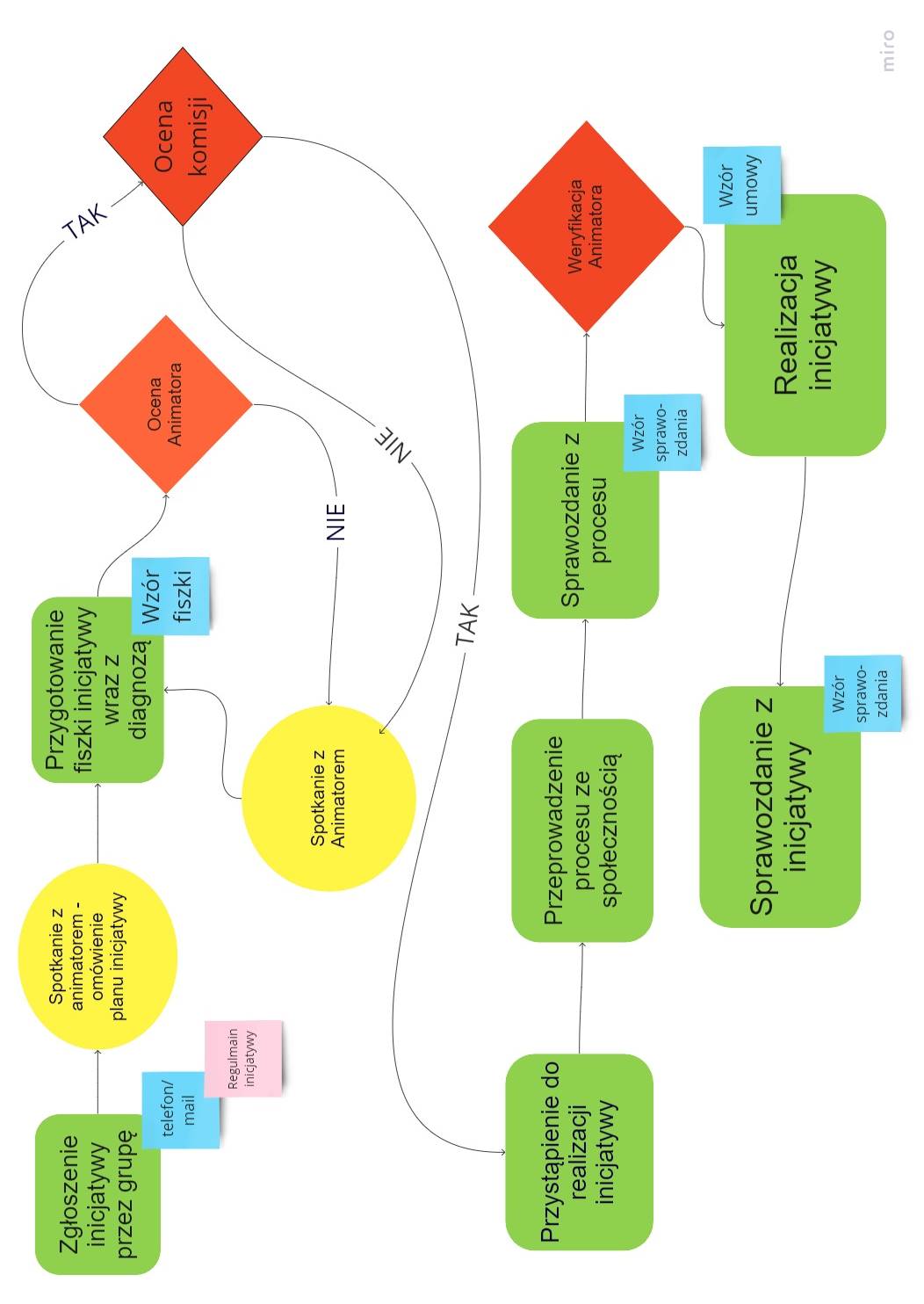 Diagram przedstawiający cały proces